Für Schüler:Schülerbuch mit CD-ROM							978-3-12-530403-1Workbook and exam preparation mit CD-ROM					978-3-12-530414-7Vokabellernheft 								978-3-12-530429-1Arbeitsheft Mediation 								978-3-12-530477-2Arbeitsheft Listening Comprehension Tests 					978-3-12-530478-9Essential Skills 									978-3-12-530435-2 Green Line Oberstufengrammatik						978-3-12-595501-1Green Line Oberstufengrammatik Arbeitsheft mit CD-ROM			978-3-12-595502-8Für Lehrer:Digitaler Unterrichtsassistent, Einzellizenz 					978-3-12-530449-9Digitaler Unterrichtsassistent, Kollegiumslizenz 	 				X520045 Lehrerbuch (Ordner) 								978-3-12-530438-3Lehrerfassung des Schülerbuchs mit CD-ROM					978-3-12-530481-9Lehrer Film-DVD								978-3-12-530461-14 Lehrer Audio-CDs zum Hörverstehen						978-3-12-530458-1Standardisierte Übungsformen zum Hör- und Hörsehverstehen 			978-3-12-530462-8Standardisierte Übungsformen zum Leseverstehen				978-3-12-530463-525 Klausurvorschläge 								978-3-12-530475-8 Role Cards									978-3-12-530464-2Dieser Stoffverteilungsplan zu Green Line Oberstufe ist auf die Schuljahre 2017-2019 ausgerichtet und führt auf das Abitur 2019 hin. Es wurden dabei nicht alle Topics des Lehrwerks berücksichtigt, sondern eine Auswahl getroffen. Darüber hinaus versteht sich der Stoffverteilungsplan nur als Vorschlag, so dass an vielen Stellen auch aktuelles Material eingesetzt werden kann.  Ebenso können bestimmte Themen auch durch den Einsatz anderer Medien Medien (Ganzschrift, Filme, Interrecherche etc.) bearbeitet werden. Für jedes Semester werden die Schwerpunkte des Rahmenplanes aufgeführt, so dass sich die einzelne Lehrkraft entsprechend orientieren kann. Auf eine konkrete Zuordnung eines einzelnen Topics zu einem bestimmten Teilaspektes des Rahmenplanes wird dabei verzichtet. Die Zeitplanungen für Leistungs-, bzw. Grundkurse beziehen auf die in Berlin geltenden Regelungen zu 5 (à 45 Mins.) bzw. 3 (à 45 Mins.) Wochenstunden, die dann entsprechend den Modellen an einzelnen Schulen angepasst werden müssen. Legende:Verweise auf Fertigkeiten. A= Aufgabe, S= Skills in GLOS, CS= Core Skill; LV: Leseverstehen, HV: Hörverstehen; H/SV Hör-/Sehverstehen; SP: Sprechen; W: Schreiben; M: Mediationsaufgabe; IKK= interkulturelle kommunikative Kompetenz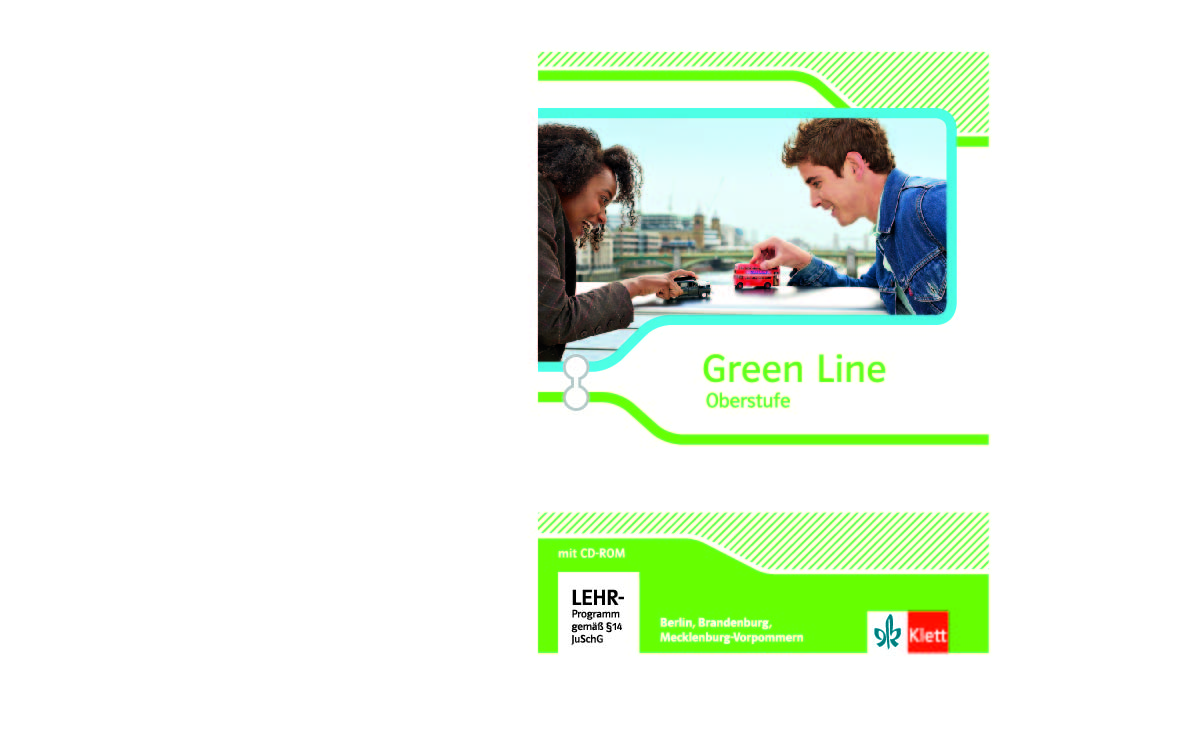 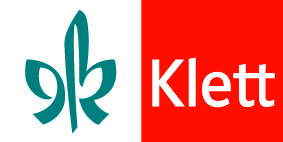 KW/SWSeite(ca. U-Std.)Topic/ThemaLeistungskurs(5 à 45 Mins./W)Grundkurs(3 à 45 Mins./W)Verweis auf Core-Skills, Aufgaben zu Fertigkeiten (Hören + Sprechen) + Zusatzmaterial Bezug zum Bildungsplan/KompetenzenBezug zum Bildungsplan/Kompetenzen1.Kurshalbjahr: Individuum und Gesellschaft :RLP-Bezug
Thema:	Aims and ambitions
Gegenstände: authentische fiktionale, nicht-fiktionale englischsprachige sowie diskontinuierliche Texte und deutschsprachige nicht-fiktionale TexteFür das erste Semester werden jeweils Alternativen angeboten. Variante A beinhaltet alle vier Semesteraspekte. Variante B ist stark auf den Prüfungsschwerpunkt „Aims and ambitions“ ausgerichtet.1.Kurshalbjahr: Individuum und Gesellschaft :RLP-Bezug
Thema:	Aims and ambitions
Gegenstände: authentische fiktionale, nicht-fiktionale englischsprachige sowie diskontinuierliche Texte und deutschsprachige nicht-fiktionale TexteFür das erste Semester werden jeweils Alternativen angeboten. Variante A beinhaltet alle vier Semesteraspekte. Variante B ist stark auf den Prüfungsschwerpunkt „Aims and ambitions“ ausgerichtet.1.Kurshalbjahr: Individuum und Gesellschaft :RLP-Bezug
Thema:	Aims and ambitions
Gegenstände: authentische fiktionale, nicht-fiktionale englischsprachige sowie diskontinuierliche Texte und deutschsprachige nicht-fiktionale TexteFür das erste Semester werden jeweils Alternativen angeboten. Variante A beinhaltet alle vier Semesteraspekte. Variante B ist stark auf den Prüfungsschwerpunkt „Aims and ambitions“ ausgerichtet.1.Kurshalbjahr: Individuum und Gesellschaft :RLP-Bezug
Thema:	Aims and ambitions
Gegenstände: authentische fiktionale, nicht-fiktionale englischsprachige sowie diskontinuierliche Texte und deutschsprachige nicht-fiktionale TexteFür das erste Semester werden jeweils Alternativen angeboten. Variante A beinhaltet alle vier Semesteraspekte. Variante B ist stark auf den Prüfungsschwerpunkt „Aims and ambitions“ ausgerichtet.1.Kurshalbjahr: Individuum und Gesellschaft :RLP-Bezug
Thema:	Aims and ambitions
Gegenstände: authentische fiktionale, nicht-fiktionale englischsprachige sowie diskontinuierliche Texte und deutschsprachige nicht-fiktionale TexteFür das erste Semester werden jeweils Alternativen angeboten. Variante A beinhaltet alle vier Semesteraspekte. Variante B ist stark auf den Prüfungsschwerpunkt „Aims and ambitions“ ausgerichtet.1.Kurshalbjahr: Individuum und Gesellschaft :RLP-Bezug
Thema:	Aims and ambitions
Gegenstände: authentische fiktionale, nicht-fiktionale englischsprachige sowie diskontinuierliche Texte und deutschsprachige nicht-fiktionale TexteFür das erste Semester werden jeweils Alternativen angeboten. Variante A beinhaltet alle vier Semesteraspekte. Variante B ist stark auf den Prüfungsschwerpunkt „Aims and ambitions“ ausgerichtet.Mögliche Inhalte: Personal relations in their social context Zwischenmenschliche Beziehungen Aims and ambitions (Prüfungsschwerpunkt Abitur 2019)Lebensentwürfe Changing roles of men and women Rollenerwartungen an Frauen und Männer Public and private morality Gesellschaftliche und individuelle Moralvorstellungen Mögliche Inhalte: Personal relations in their social context Zwischenmenschliche Beziehungen Aims and ambitions (Prüfungsschwerpunkt Abitur 2019)Lebensentwürfe Changing roles of men and women Rollenerwartungen an Frauen und Männer Public and private morality Gesellschaftliche und individuelle Moralvorstellungen SW 1 nicht verplantSW 248 (1)SF: p. 30749 (2)Topic 4 Growing Up(Aims and ambitions)IntroductionA Finding one’s way(The Buddha of Suburbia)Film (z.B. Into the Wild)XXXXXSPH/SVS28.1S28.1SW 350-51(2-3)(2)Bridging the gap between high school and college, at a priceXXXLV WSPS14.1 Essay writing  S24.3 Taking part in a discussion or talk showS14.1 Essay writing  S24.3 Taking part in a discussion or talk showSW 4 33 (2-3)34 (2)Mediation: “Work and Travel” auf Hallig Hooge: Schuften bei den SchafenSpot on vocabularyXXXW S26 MediatingS26 MediatingSW 551 (2)51 (2)Task 7 Research presentation/ speakingTask 8 (Speaking)XXXSPS22 PresentationS24.3 Taking part in a discussion or talk showS22 PresentationS24.3 Taking part in a discussion or talk showSW 652- 53 (2-3) 53(2)B Learning for life or teaching to the testQuantum dropformale Analyse(S101; S. 281)XXXLVS10.1 Style, tone and registerS10.1 Style, tone and registerSW 753 (2-3)53 (2) Task 6 (creative writing) Task 7 ListeningXXWHVS12 Creative writingS12 Creative writingHerbstferienHerbstferienHerbstferienHerbstferienHerbstferienHerbstferienHerbstferienSW 8 12-13 (2-3)12 (2)Topic 1The Individual and society(Introduction)Task 4 listening Task 2 ResearchXXXXHVS28.1 Working with visuals: PicturesS21 Listening comprehensionS28.1 Working with visuals: PicturesS21 Listening comprehensionSW 922-23 (2-3)23 (2)B Generations apartThe young versus the oldTask 4 (Language analysis)XXXLVS10.1 Style, tone and registerS10.1 Style, tone and registerSW 1024-25 (2-3)26 (2)C Social attitudesA generation of individualists“Richard Cory”XXXS10 Style and stylistic devicesS6.1 Analysing poetry S10 Style and stylistic devicesS6.1 Analysing poetry SW 1136-37(2-3)36 (2)210-211 (2-3)Variante A:Topic 2 Gender IssuesIntroductionTask 3 Research Variante B:Topic 13 The world of workIntroductionTask 1 Task 2 (TPS) Task 3 (discussing Visuals)Task 4 (DiscussionXXXXXSPSPS32 Doing researchS28.1 PicturesS24.3 Taking part in a discussion or talk showS32 Doing researchS28.1 PicturesS24.3 Taking part in a discussion or talk showSW 1238 (2-3)39 (2)218-221Variante A:A Changing gender rolesWeekendCharacterisationTen mistakes house husbands makeVariante B:B The reality of workA day in the life…/ Tasks (1, 2, 3 preparation to compare attitudes towards jobs) living your work(Tasks 11, 12, 15)XXXXXXWWR/WSpS7 CharacterisationS10 Style and stylistic devicesS7 CharacterisationS7 CharacterisationS7 CharacterisationS10 Style and stylistic devicesS7 CharacterisationS7 CharacterisationSW 1339 (2-3)40 (2) 214-215Variante A:Task 7 Watching “Men to work in Nurseries”B The strong sex and the weak one?The Pakistani Squash starVariante B:Applying for a job(Core Skill Workshop: depending on “aims and ambitions” of students)(all tasks depending on time)optional: (job interviews on the basis of CVs)XXXXXXH/SVV / IKKWS29 Working with filmsS18.3 CVS29 Working with filmsS18.3 CVSW 1441 (2-3)41 (2)212-213Variante AEducation is leaving boys behindTask 7 (Listening)Variante BSpot on facts: Work then and nowTask 1 Task 2 (listening)Task 3XXXXXW HVR/LS18 Letter writingS27 Statistics, diagrams, mapsS18 Letter writingS27 Statistics, diagrams, mapsSW 15nicht verplantWeihnachtsferien Weihnachtsferien Weihnachtsferien Weihnachtsferien Weihnachtsferien Weihnachtsferien (Aufgrund des kurzen 2. Hj. für die Abturienten beginnt das 2. Semester bereits nach den Weihnachtsferien)2. Kurshalbjahr: Nationale und kulturelle Identität RLP-Bezug
Thema: Ethnic and cultural diversity
Gegenstände: authentische fiktionale, nicht-fiktionale englischsprachige sowie diskontinuierliche Texte und deutschsprachige nicht-fiktionale Texte (Aufgrund des kurzen 2. Hj. für die Abturienten beginnt das 2. Semester bereits nach den Weihnachtsferien)2. Kurshalbjahr: Nationale und kulturelle Identität RLP-Bezug
Thema: Ethnic and cultural diversity
Gegenstände: authentische fiktionale, nicht-fiktionale englischsprachige sowie diskontinuierliche Texte und deutschsprachige nicht-fiktionale Texte (Aufgrund des kurzen 2. Hj. für die Abturienten beginnt das 2. Semester bereits nach den Weihnachtsferien)2. Kurshalbjahr: Nationale und kulturelle Identität RLP-Bezug
Thema: Ethnic and cultural diversity
Gegenstände: authentische fiktionale, nicht-fiktionale englischsprachige sowie diskontinuierliche Texte und deutschsprachige nicht-fiktionale Texte (Aufgrund des kurzen 2. Hj. für die Abturienten beginnt das 2. Semester bereits nach den Weihnachtsferien)2. Kurshalbjahr: Nationale und kulturelle Identität RLP-Bezug
Thema: Ethnic and cultural diversity
Gegenstände: authentische fiktionale, nicht-fiktionale englischsprachige sowie diskontinuierliche Texte und deutschsprachige nicht-fiktionale Texte (Aufgrund des kurzen 2. Hj. für die Abturienten beginnt das 2. Semester bereits nach den Weihnachtsferien)2. Kurshalbjahr: Nationale und kulturelle Identität RLP-Bezug
Thema: Ethnic and cultural diversity
Gegenstände: authentische fiktionale, nicht-fiktionale englischsprachige sowie diskontinuierliche Texte und deutschsprachige nicht-fiktionale Texte (Aufgrund des kurzen 2. Hj. für die Abturienten beginnt das 2. Semester bereits nach den Weihnachtsferien)2. Kurshalbjahr: Nationale und kulturelle Identität RLP-Bezug
Thema: Ethnic and cultural diversity
Gegenstände: authentische fiktionale, nicht-fiktionale englischsprachige sowie diskontinuierliche Texte und deutschsprachige nicht-fiktionale Texte Mögliche Inhalte • Overcoming prejudices in society Abbau von Vorurteilen in der Gesellschaft • Ethnic diversity Leben in der multikulturellen Gesellschaft • The arts Nationale Identität in Literatur, Kunst, Musik und Film • Nations between tradition and change Nationen zwischen Tradition und InnovationMögliche Inhalte • Overcoming prejudices in society Abbau von Vorurteilen in der Gesellschaft • Ethnic diversity Leben in der multikulturellen Gesellschaft • The arts Nationale Identität in Literatur, Kunst, Musik und Film • Nations between tradition and change Nationen zwischen Tradition und InnovationSW 16102-103 (2-3)104-105(2)Topic 7Migration and diversitySpot on facts: The consequences of migrationXXXSPS24 Discussion and debateS28.2 CartoonsS24 Discussion and debateS28.2 CartoonsSW 17109 (2)110f (2-3)A Diversity and identityDiverse CityWhat does a true German look like?XXXLVSPS10S18.1S10S18.1SW 18111 (2-3)111 (2)Black, British and proudTask 14 (Research + presentation) XXXLVS22S32 S22S32 SW 19112-113 (2-3)113 (2)B Crossing bordersTortilla CurtainTask 6 (viewing)Task 7XXXXLV, SPH/SVS8S10S29 Working with filmsS28 Working with visuals: PicturesS8S10S29 Working with filmsS28 Working with visuals: PicturesWinterferien Winterferien Winterferien Winterferien Winterferien Winterferien Winterferien SW 20114-115 (2-3)115 (2)C Immigration PolicyImmigration, integration and British valuesTask 5 (writing) XXXLV, SPS10S24.3 S18.1S10S24.3 S18.1SW 21116-117 (2-3)117 (2)D Dealing with prejudiceDisgracedTask 6 Comment writingXXXLVS14.2S14.2SW 22118 (2-3)118 (2)The fashion industry’s problem with raceTask 11 (letter to the editor)XXXW, SPS13 SummaryS23S18.1S13 SummaryS23S18.1SW 23119 (2)120-121 (2-3)E Immigration in Australia and CanadaA short history of immigrationThis is who I am, an immigrantXXXLV, WSP, WS6.1S12.1S23S13S6.1S12.1S23S13SW 24 54-55 (2-3)56-57 (2)Topic 5  The US then and nowIntroductionThe making of a nationXXXSPHV, LVAnalysing a speech (CS)S28.1S12.1S15S28.1S12.1S15SW 25 61 (2)62-63 (2-3)A The immigrant experienceNative speakerTask 7 Viewing: Obama on the need for a new immigration policyXXXLVH/SVS29.2S29.2Osterferien Osterferien Osterferien Osterferien Osterferien Osterferien Osterferien SW 2664-65 (2-3)42-43 (2)Responding to 9/11 – A mosque near Ground Zero?3 Faith and religion XXXLV Dealing with chartsS4S27S4S27SW 2766-67 (2-3)68 (2)B Equality and the Dream Liberty and justice for all?A dream deferredXXXSp, H/SVChartsS27S27SW 2869 (2)70-71 (2-3)C An ongoing debate: America’s gun cultureAmerica’s poorly regulated gun culture Do we have the courage to stop this?XXXSP, (ikk)(Cartoons)S4S28.2S4S28.2SW 2978-79 (2-3)80-81 (2)Topic 6 The United KingdomIntroductionSpot on facts: The United Kingdom – a ‘united’ kingdom?XXXSPS28S32S28S32SW 3082-84 (2-3)85 (2)Core skill workshop: Analysing a newspaper articleA The English, the Scots, the Welsh and the IrishHow British do you feel?XXXCS Analysing a newspaper articleWS4S12.2S4.2S12.2S4S12.2S4.2S12.2SW 3186 (2-3)87 (2)B Britain and the rest of the worldPlay no. 77C Britain and EuropeViews of three politicians: Churchill, Cook, CameronXXXWWS12.2S14.2S12.2S14.2SW 32(nicht verplant)SW 3388-89 (2-3)89 (2)D London and the rest of BritainThe global cityTask 4 (viewing: London vs. Sheffield)XXXLV, WH/SVS18.1S18.1SW 3490-91 (2-3)91 (2)E The North and the South“Dark and true and tender is the north” Task 4:Creative writingXXXLV, (Style)(Cartoons)WS10;S28.2S12S10;S28.2S12SW 3592-93(2-3)93 (2)F People at the top and at the bottomThe RoyalsTask 6Letter to the editorXXXSPWS4.1S18.1S4.1S18.1SW 3699 (2)93 (2)Warum wir die Royals so liebenTask 4 (listening => invasion of privacy)XXXMHVS26.1S26.1SW 3794-95(2-3)95 (2) Welfare recipients- a speech by David CameronTask 11 viewing (welfare system)XXXLV, (Analysis), WH/SVS10S4S10S4SW 3896 (2-3) 97 (2) G City boysGrowing up in Hackney City boy XXXLV, WSPS4S4SW 39101 India:Watching Slumdog MillionaireTopic task: Creating a class newspaperS29 Working with filmsS12.2S29 Working with filmsS12.2SW 40(5/3)nicht verplantSW 41(5/3)nicht verplant(letzte halbe Schulwoche – kein regulärer Unterricht mehr möglich)(letzte halbe Schulwoche – kein regulärer Unterricht mehr möglich)SommerferienSommerferienSommerferienSommerferienSommerferienSommerferien3. Kurshalbjahr: Eine Welt – globale Fragen RLP-Bezug
Thema: Science and technology - visions of the future
Gegenstände: authentische fiktionale, nicht-fiktionale englischsprachige sowie diskontinuierliche Texte und deutschsprachige nicht-fiktionale Texte 3. Kurshalbjahr: Eine Welt – globale Fragen RLP-Bezug
Thema: Science and technology - visions of the future
Gegenstände: authentische fiktionale, nicht-fiktionale englischsprachige sowie diskontinuierliche Texte und deutschsprachige nicht-fiktionale Texte 3. Kurshalbjahr: Eine Welt – globale Fragen RLP-Bezug
Thema: Science and technology - visions of the future
Gegenstände: authentische fiktionale, nicht-fiktionale englischsprachige sowie diskontinuierliche Texte und deutschsprachige nicht-fiktionale Texte 3. Kurshalbjahr: Eine Welt – globale Fragen RLP-Bezug
Thema: Science and technology - visions of the future
Gegenstände: authentische fiktionale, nicht-fiktionale englischsprachige sowie diskontinuierliche Texte und deutschsprachige nicht-fiktionale Texte 3. Kurshalbjahr: Eine Welt – globale Fragen RLP-Bezug
Thema: Science and technology - visions of the future
Gegenstände: authentische fiktionale, nicht-fiktionale englischsprachige sowie diskontinuierliche Texte und deutschsprachige nicht-fiktionale Texte 3. Kurshalbjahr: Eine Welt – globale Fragen RLP-Bezug
Thema: Science and technology - visions of the future
Gegenstände: authentische fiktionale, nicht-fiktionale englischsprachige sowie diskontinuierliche Texte und deutschsprachige nicht-fiktionale Texte Eine Welt – Globale Fragen Mögliche Inhalte • The challenge of globalisation Globalisierung und ihre Auswirkungen auf Mensch und Gesellschaft • Saving the planet Die Verantwortung gegenüber der Umwelt • Science and technology: Visions of the future Wissenschaftlicher Fortschritt und Zukunftsentwürfe • Getting a fair deal Fairness für das Individuum, Staaten und VolkswirtschaftenEine Welt – Globale Fragen Mögliche Inhalte • The challenge of globalisation Globalisierung und ihre Auswirkungen auf Mensch und Gesellschaft • Saving the planet Die Verantwortung gegenüber der Umwelt • Science and technology: Visions of the future Wissenschaftlicher Fortschritt und Zukunftsentwürfe • Getting a fair deal Fairness für das Individuum, Staaten und VolkswirtschaftenSW 1132-133 (2-3)133 Topic 9Globalisation(Introduction)Task 3 (viewing)XXXSP, H/SVS28.1S28.1SW 2136-138 (2-3)139 (2)Mediation (Fußball)A Different cultures and lifestylesXXXCS (Dealing with mediation tasks)LV, SPS18.2S18.2SW 3140 (2-3)140 Why IKEA took China by stormTask 5: Text skills; Style and stylistic devicesS4; 10.2XXXLV, SPS4 Text skillsS10.2 Style and stylistic devicesS4 Text skillsS10.2 Style and stylistic devicesSW 4141 (2-3)134-135 (2)B Global production and its consequencesTextile workers in BangladeshSpot on facts (Chances and challenges of globalisation)XXXHV, SPSPS28.2S28.2SW 5142 (2-3)143 (2)C Limited ResourcesThe AqueductTask 4Comment writingXXXLV (Analysis)WS5S33S5S33SW 6147 (2-3)148 (2)E Developing and developed worldWhy Africans pay a price for EU e-wasteReshoring and manufacturingXXXLV, SPH/SVHerbstferien Herbstferien Herbstferien Herbstferien Herbstferien Herbstferien Herbstferien SW 7150-151 (2-3)153 (2)F The individual in a global worldOver the mountain my true love waitsMediation(Globalisierung am Scheideweg)XXXLV, (characterisation)M (Spot on vocabulary)S7S7SW 8156 (2-3)158-159 (2)Topic 10 Ecological challengesIntroductionA Losing our habitatsThe last parakeetXXXSP (spot on facts)LV, ResearchS22S8 (narrative perspective)S19, S22S22S8 (narrative perspective)S19, S22SW 9160 (2-3)161 (2) B Human responsibilityThe ocean is brokenTime capsule found on the dead planetXXXLV, WLV (Analysis)S14.2S5S14.2S5SW 10162-163 (2-3)164-165 (2)Topic 11 Science and UtopiaIntroductionFilm: Will mankind destroy itself?XXXSP, W H/SV, SPS12S12SW 11172-173 (2-3)(2)B Donate yourselfNever let me goLife as a spare part – a reviewXXXCS- Workshop: writing an argumentative textLV, WS20.1S12.2S20.1S12.2SW 12174-175 (2-3)174 (2)C Artificial intelligenceArtificial intelligence is a dream we shouldn’t be havingFilm: I, Robot (research plot + discussion) XXXW (summary)H/SVS13S13SW 13177 (2-3)178 (2) D Genetics – hopes and fears Gene test could soon see if future lovers are compatibleGenetically engineering ‘ethical babies’ XXXH/SV, SPLV, SPS25S24S25S24Weihnachtsferien Weihnachtsferien Weihnachtsferien Weihnachtsferien Weihnachtsferien Weihnachtsferien (Aufgrund des kurzen Halbjahres beginnt das 4. Semester bereits nach den Weihnachtsferien)4. Kurshalbjahr: Herausforderungen der Gegenwart RLP-Bezug
Thema: The impact of the media on society
Gegenstände: authentische fiktionale, nicht-fiktionale englischsprachige sowie diskontinuierliche Texte und deutschsprachige nicht-fiktionale Texte (Aufgrund des kurzen Halbjahres beginnt das 4. Semester bereits nach den Weihnachtsferien)4. Kurshalbjahr: Herausforderungen der Gegenwart RLP-Bezug
Thema: The impact of the media on society
Gegenstände: authentische fiktionale, nicht-fiktionale englischsprachige sowie diskontinuierliche Texte und deutschsprachige nicht-fiktionale Texte (Aufgrund des kurzen Halbjahres beginnt das 4. Semester bereits nach den Weihnachtsferien)4. Kurshalbjahr: Herausforderungen der Gegenwart RLP-Bezug
Thema: The impact of the media on society
Gegenstände: authentische fiktionale, nicht-fiktionale englischsprachige sowie diskontinuierliche Texte und deutschsprachige nicht-fiktionale Texte (Aufgrund des kurzen Halbjahres beginnt das 4. Semester bereits nach den Weihnachtsferien)4. Kurshalbjahr: Herausforderungen der Gegenwart RLP-Bezug
Thema: The impact of the media on society
Gegenstände: authentische fiktionale, nicht-fiktionale englischsprachige sowie diskontinuierliche Texte und deutschsprachige nicht-fiktionale Texte (Aufgrund des kurzen Halbjahres beginnt das 4. Semester bereits nach den Weihnachtsferien)4. Kurshalbjahr: Herausforderungen der Gegenwart RLP-Bezug
Thema: The impact of the media on society
Gegenstände: authentische fiktionale, nicht-fiktionale englischsprachige sowie diskontinuierliche Texte und deutschsprachige nicht-fiktionale Texte (Aufgrund des kurzen Halbjahres beginnt das 4. Semester bereits nach den Weihnachtsferien)4. Kurshalbjahr: Herausforderungen der Gegenwart RLP-Bezug
Thema: The impact of the media on society
Gegenstände: authentische fiktionale, nicht-fiktionale englischsprachige sowie diskontinuierliche Texte und deutschsprachige nicht-fiktionale Texte Mögliche Inhalte• Current political and social issuesAktuelle Fragen des politischen und sozialen Lebens• The world of workArbeit und Karriere• The impact of the media on societyRolle und Wirkungsweise der Massenmedien• Urban, suburban and rural lifestylesLebensräumeMögliche Inhalte• Current political and social issuesAktuelle Fragen des politischen und sozialen Lebens• The world of workArbeit und Karriere• The impact of the media on societyRolle und Wirkungsweise der Massenmedien• Urban, suburban and rural lifestylesLebensräumeSW 14169f (2-3)186-187 (2-3)A The privacy debateFreedom or securityTopic 12 The mediaIntroductionXXXLV (characterisation), SPSPS7S28.1S7S28.1SW 15188-189 (2)190-192 (2-3)Spot on facts Developments in the media Analysing visualsXXXSPCS Workshop: Analysing visualsS27S28.1S27S28.1SW 16193 (2-3) 194 (2)A Reality TVReality TV: a ghastly plague upon modern societyTask 5XXXLVSPS4S102S7S4S102S7SW 17195 (2-3)196-197 (2) B The meaning of realitySharing is caring (The Circle)Second-hand experiences XXXLV, (Analysis)SPS7S8S10S24S7S8S10S24Winterferien Winterferien Winterferien Winterferien Winterferien Winterferien Winterferien SW 18198 (2)199 (2-3) C Journalism in the twenty-first centuryOpen journalismCitizen journalistsXXXLV (Analysis)WS4.2S14S4.2S14SW 19200-201 (2-3) 201 (2) D The whistle-blowerMarcus’s dilemma Task 7 (Essay writing) XXXLV (Analysis), SpWS5.2S10S14.1S5.2S10S14.1SW 20 
202-203(2-3)202 (2)E Etiquette, ethics and the media Mobile phone use by many is outrageously rudeTask 4 (Design a poster)XXXSPSPS4.2S10.1S24S4.2S10.1S24SW 21204(2-3) 205 (2)F The power of transmediaThe death of a friendTransmedia and marketing XXXSpot on language (articles. P. 206)LVW S22S22SW 22207 (2-3)209 (2) Mediation Du steckst in einer SeifenblaseCreating a marketing campaignXXXMPräsentationS26.1S26.1SW 23(nicht verplant: Puffer und Übungsphasen)SW 24(nicht verplant: Puffer und Übungsphasen)SW 25(nicht verplant: Puffer und Übungsphasen)SW 26(nicht verplant: Puffer und Übungsphasen)SW 27 Osterferien (danach voraussichtlich kein Unterricht für die Abiturienten)SW 27 Osterferien (danach voraussichtlich kein Unterricht für die Abiturienten)SW 27 Osterferien (danach voraussichtlich kein Unterricht für die Abiturienten)SW 27 Osterferien (danach voraussichtlich kein Unterricht für die Abiturienten)SW 27 Osterferien (danach voraussichtlich kein Unterricht für die Abiturienten)SW 27 Osterferien (danach voraussichtlich kein Unterricht für die Abiturienten)SW 27 Osterferien (danach voraussichtlich kein Unterricht für die Abiturienten)SW 27 Osterferien (danach voraussichtlich kein Unterricht für die Abiturienten)